Välimeren aluetta on vaikea kuvitella ilman viikunoita, viiniköynnöksiä, sitrushedelmiä ja oliiveja. Oliivit olivat viimeisten joukossa; niitä alettiin viljellä ehkä runsaat 5000 vuotta sitten. Oliivista tuli tärkeä aine Ateenan kaupunkivaltiossa, josta ovat peräisin demokratia, olympialaiset, Parthenon ja länsimainen taidekäsitys. 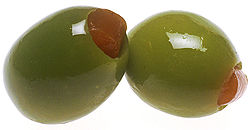 Kuva 1 Välimeren ihme. Monet Välimerta ympäröivistä valtioista saivat alkunsa "vihreästä kullasta" eli oliivista.OLIIVIEN HISTORIA Impressionisti maalari Pierre-Auguste Renoir osti vuonna 1907 talon kaakkoisranskalaisesta Cagnes-sur-Merin kaupungista, siksi, että hän halusi säilyttää vanhan oliivipuulehdon. Hän oli etsiskellyt asuinpaikkaa Ranskan Rivieralta ja sai kuulla Les Collettes-nimisestä pientilasta, jonka ikivanha oliivipuulehto oli tarkoitus kaataa kauppapuutarhan tieltä. 1900-luvun alussa nimittäin ruusut tuottivat paremmin kuin oliivit. Renoir osti talon ja pelasti oliivipuut. Sitten hän viettilevottoman elämänsä 11 viimeistä vuotta Les Collettesissa yrittäen pelkistää maalauksiinsa olennaisimman tästä välimerellisestä puusta. Hän kirjoitti kirjeessä ystävälleen, kuinka oliivipuu oli ”täynnä värejä”. Tuulenpuuska, ja puitteni värisävy vaihtuu. Väri ei ole lehdissä vaan niiden välisessä tilassa.”Oliivipuut olivat ovat edelleen erottamaton osa Välimeren maisemaa. Aikanaan niitä  ei ollut Etelä-Ranskassa sen enempää kuin eukalyptuksia Kaliforniassa. Oleceae-heimoon  (muita jäseniä ovat saarni, syreeni, likusteri, jasmiini ja onnenpensas) kuuluva oliivi voi kasvaa viljeltynä noin 20 metriseksi, joskin yleensä se leikataan 3-metriseksi. Kypsät oliivit – ison siemenen eli kiven sisältävät pienet mustat hedelmät – sisältävät noin 20% öljyä ja 99 % sadosta kuluukin oliiviöljyn valmistukseen. Hedelmät liotetaan, kivet poistetaan ja massasta kylmäpuristetaan ”neitsytoliiviöljyä. ”, jolla on pieni happopitoisuus ja paras maku. Kuumapuristamalla saadaan heikompilaatuisia  öljyjä ja puristusjätteistä vielä puristemassaöljyä. Jätteistä tehdään saippuaa, ja toisinaan siemeniä käytetään oliiviöljyn käsittelylaitosten  polttoaineena. Vaikka oliivi on vauhdittanut Välimeren alueen taloutta 5000 vuoden ajan, 400 eKr. Herodotos väitti, ettei oliivipuita ole maailmassa missään muualla kuin Ateenassa. Oliivipuu oli niin harvinainen, että hän kehotti erästä satovahingoista kärsinyttä yhteisöä tekemään tulevaisuudessa jumalankuvansa oliivipuusta eikä kivestä.Tarun mukaan jumalatar Athene, Zeuksen tytär, antoi oliivin ateenalaisille. Hän loi Akropoliille oliivipuun, josta  tuli  monien jälkeläisten esi-isä. Tämän lahjan vuoksi ateenalaiset katsoivat olevansa ikuisessa kiitollisuudenvelassa Athenelle. Ateena oli kulttuurinen ja kaupallinen keskus kreikkalaisten  ”kaupunkivaltioiden” löyhässä liitossa, joka nousi hiljalleen valtaan Mykenen kulttuurin tuhouduttua noin vuonna 1120 eKr. Vaikka kaupunkivaltiot, mukaan lukien sotaisa Sparta, taistelivat usein toisiaan vastaan, ne pystyivät yhdistämään  voimansa torjumaan ulkoisia uhkia esimerkiksi 500- luvulla eKr., jolloin Persia uhkasi  niiden asemaa. Ateenaa hallitsivat rikkaat, maata omistavat ”tyrannit”, joilla oli ehdoton ja rajoittamaton valta. 540-luvulla eKr. yksi heistä, Peisistratos, vakautti poliittisen tilanteen niin pitkäksi aikaa, että oliivipuulehdot – joiden vakiintuminen kesti vuosikymmenen – ehtivät juurtua kunnolla. (Roomalainen sotapäällikkö Lucius Sulla teki samoista puista muurinmurtajia ja tikkaita piirittäessään Ateenaa.) Myöhemmin tyrannien tilalle tuli kollektiivisempi hallinto, jonka muodosti valtaan äänestettyjen edustajien kokous. Demokratian  (demos tarkoittaa ’kansaa’ ja kratos ’valtaa’) käyttöönotto johtui osittain ateenalaisten  vaurastumisesta (samankaltainen kehitys voidaan todeta 1800-luvun yhdysvalloissa).Antiikin kreikkalaiset loivat perustan maailman ensimmäiselle demokratialle ja myös tapahtuman , josta tuli maailman ensimmäiset urheilukilpailut. Olympialaiset pidettiin joka neljäs vuosi Athenen isän Zeuksen kunniaksi. Niihin osallistuneet urheilijat kilpailivat  muun muassa keihäänheitossa, kiekonheitossa ja juoksussa. Ateenalaiset eivät olleet eteviä pelkästään urheilussa; kolmesataa vuotta myöhemmin he rakensivat  Parthenonin, josta tuli arkkitehtuurin esikuva ja jonka mittasuhteita pidettiin ”ainoina oikeina” Britanniassa 2000 vuotta myöhemmin. Samaan tapaan kuin fossiiliset polttoaineet tekivät arabivaltioista 1900-luvulla maailman rikkaimpia, oliiviöljy auttoi tekemään Kreikasta taiteen, urheilun ja demokratian edelläkävijän. Oliiviöljyn vieminen eri puolille edellytti uusia taitoja ja teknologiaa: valuuttaa oliiviöljyn myymiseen, laivoja sen kuljettamiseen, sotalaivoja suojelemaan kauppalaivoja merirosvoilta (Ateenalla oli mahtava laivasto) ja savenvalajia tekemään amforan kaltaisia astioita oliiviöljyä varten. Savenvalajat tekivät käyttöesineiden lisäksi ainutlaatuisia ja kauniita lautasia, kulhoja, maljakoita ja kuppeja, jotka oli koristeltu arkielämää tai myyttejä ja legendoja esittävillä kuvilla.Kreikan maaperä oli liian ohutta ja kivistä viljalle, mutta oliiviöljyn tuotannosta saadut tulot auttoivat rahoittamaan vehnän viljelyä siirtokunnissa. 700-luvulla eKr. kreikkalaiset olivat ulottaneet vaikutusvaltansa Espanjaan, Etelä-Ranskaan, Etelä-Italiaan, Pohjois-Afrikkaan  ja Niilin suistoon, Mustallemerelle ja Egeanmerelle. Jokaisella näistä oli pääsatama: Bysantti (Istanbul), Gados (Cadiz), Saguntum (Valenciassa) ja Croton (Calabriassa) sekä Kreeta ja Kypros. Jokainen siirtokunta oli kuin kopio Ateenasta paikallishallinasta yleiskaavaan saakka. Edward Hyams tulee kirjassaan Plants in the Service of Man (1971) siihen tulokseen, että ellei Athenen legendaa ja hänen lahjaansa oteta lukuun, oliivipuu saapui Kreikkaan vasta vuoden 700 eKr. tienoilla. Kun se oli juurtunut ja vauhdittanut Kreikan taloutta, sitä alettiin toimittaa eri puolille Välimeren aluetta. Renoirin Provencessa  sijaitsevan oliivilehdon esi-isät saapuivat varmaankin kreikkalaisessa laivassa Massiliaan eli nykyiseen Marseilleen. Italiassa ei ollut oliivipuita ennen vuotta eKr., mutta kreikkalaisten lahjan ansioista Italiasta tuli 250 vuodessa maailman johtava oliiviöljyn tuottaja.Kun eurooppalainen merenkulku kulta-aika alkoi 1400-luvulla, oliivipuiden taimia ryhdyttiin kuljettamaan joka puolelle maapalloa. Vielä nykyäänkin, kun oliivipuita kasvatetaan Espanjassa, Italiassa, Turkissa, Kreikassa, Tunisiassa, Marokossa, Japanissa, Etelä-Afrikassa, Intiassa, Kiinassa, Uudessa-Seelannissa ja Kaliforniassa, Välimeren maat kuluttavat valtaosan – 80%- maailman oliivisadosta. 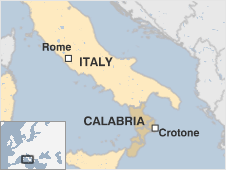 Kuva  Croton (Calabria)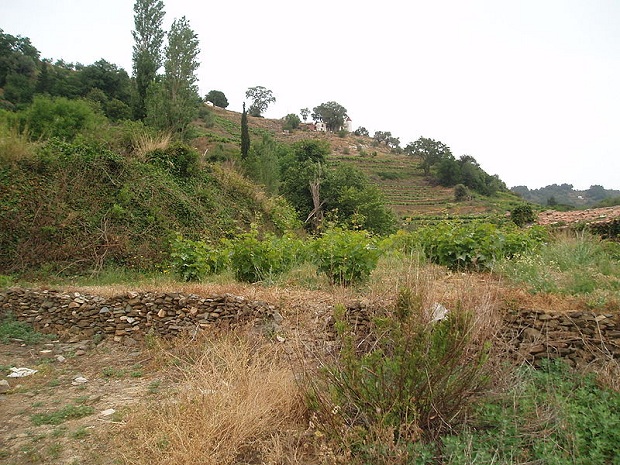 Kuva  Oliivilehto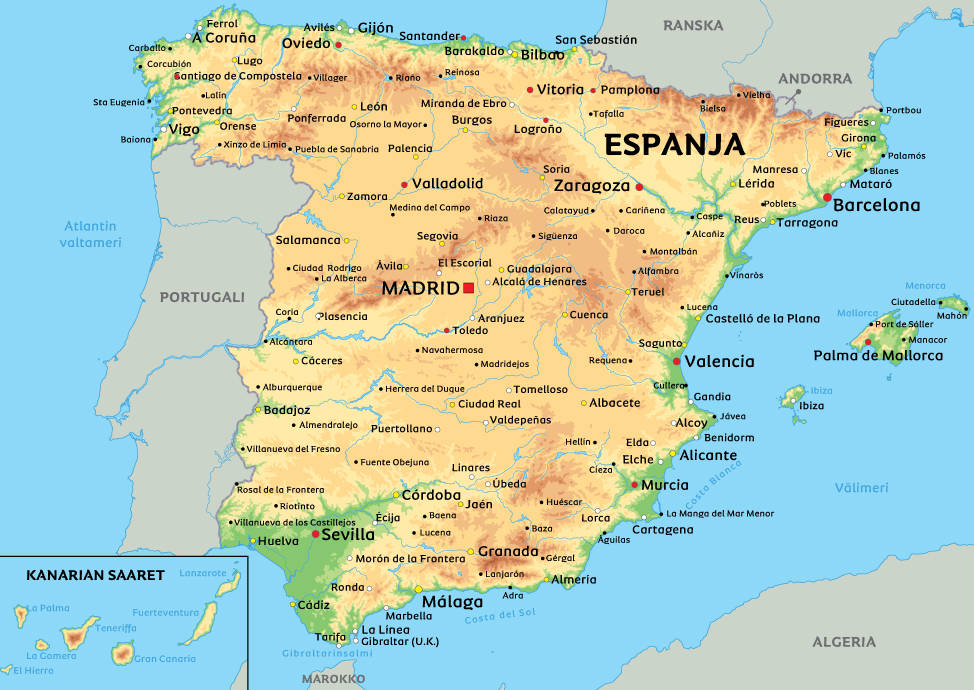 Kuva  Espanja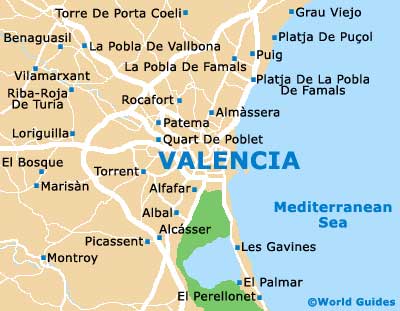 Kuva  Valencia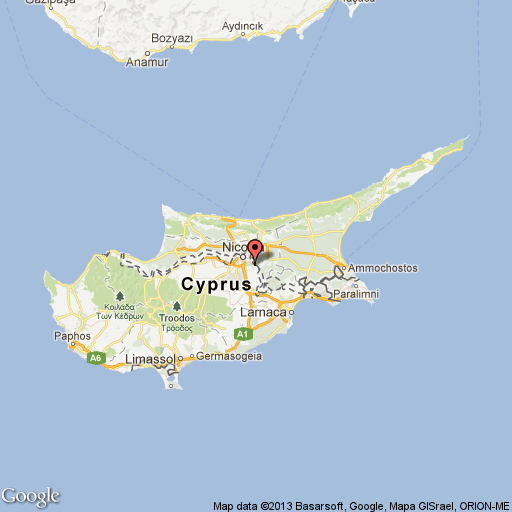 Kuva  Kypros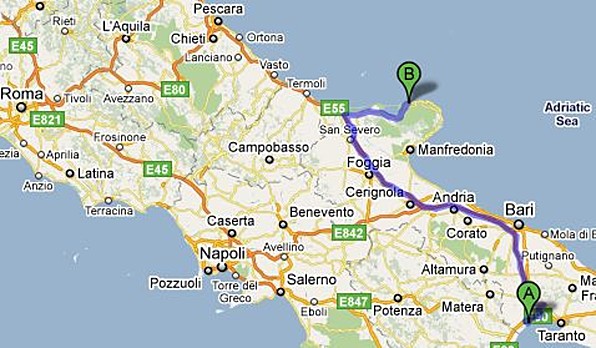 Kuva  Etelä-Italia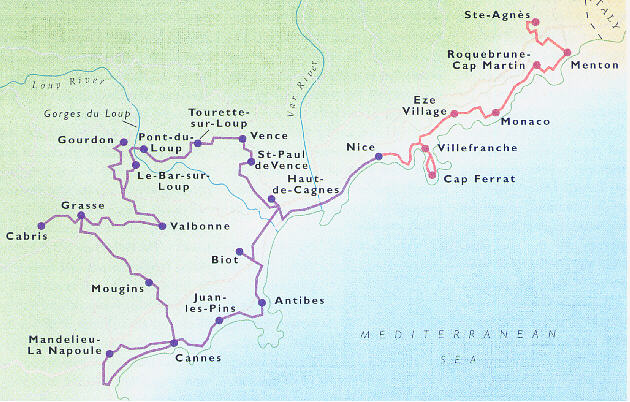 Kuva  Ranskan Riviera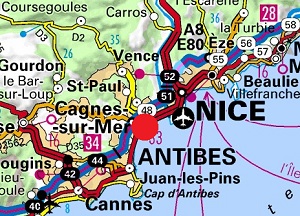 Kuva  Cagnes-sur-Mer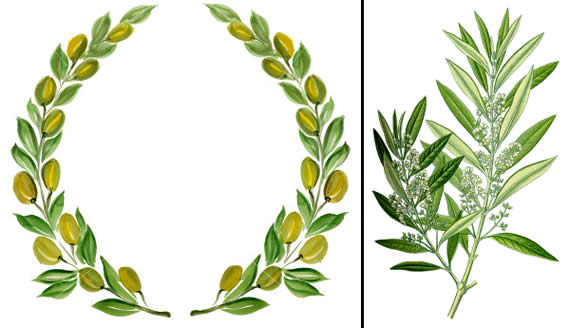 Kuva  Oliivi 2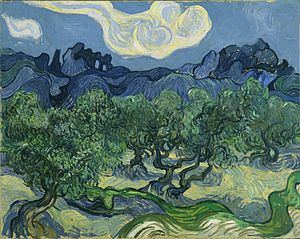 Kuva 11 Hankala aihe. Renoir yritti kovasti vangita oliivien ulkonäön kankaalle, mutta Vincent van Goghille tehtävä oli lasten leikkiä, kuten näkyy tästä hänen maalauksesta Oliivipuut (1889)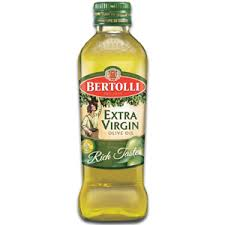 Kuva 12 Kreikkalainen kulta. Oliiveissa on noin 20 % öljyä ja ensimmäinen kylmä puristus tuottaa parasta "neitsytoliiviöljyä". Seuraavilla puristuksilla saadaan heikompilaatuisia öljyjä.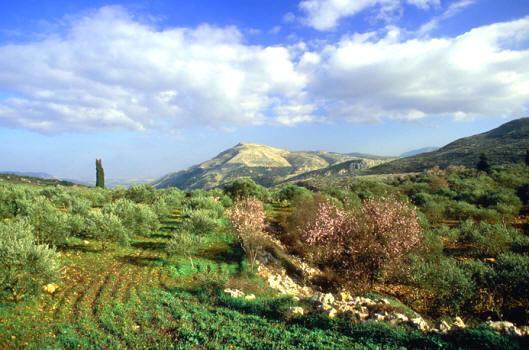 Kuva  Puuvanhuksia. Oliivipuita Öljymäellä, Jerusalemin päähautausmaalla. Puiden tarkkaa ikää on vaikea päätellä, koska niissä ei ole vuosirenkaita.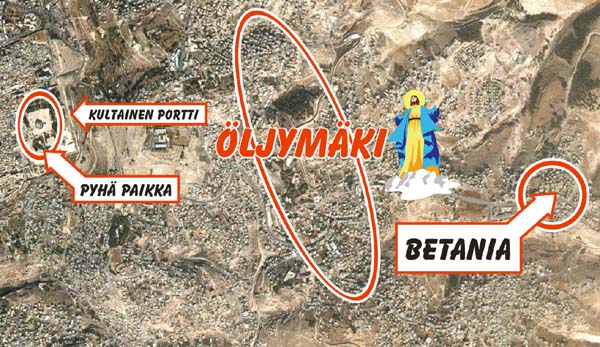 Kuva  ÖljymäkiALKUPERÄALUE: Välimeren alueTYYPPI: Ikivihreä puuKORKEUS: jopa 20 metriäRAVINTOKASVIlääkekasvimuu hyötykasviKAUPPAKASVIOliivipuu, mikä raakalainen! Kunpa tietäisit, paljonko harmia siitä on koitunut minulle. Pierre-Auguste Renoirin kirje ystävälle , 1900-luvun alkuRAUHAN OLIIVITOliivipuun oksa on ollut rauhan symboli Raamatun tarinoista (kun Nooa lähetti arkista toisen kyyhkysen, se palasi oliivipuun oksa suussaan) Yhdysvaltojen vallankumoukseen (siirtokuntien kongressi allekirjoitti oliivioksa-anomuksen estääkseen täysimittaisen sodan Britanniaa vastaan). Yhdistyneiden kansankuntien lippu (”päätehtävänä rauhan ja turvallisuuden ylläpitäminen”) kuvaa maapalloa pohjoisnavalta ja oliivipuun oksien ympäröivänä. RYPSIÖLJYRypsiä viljeltiin Alankomaissa jo 1300-luvun puolivälissä, ja hollantilaiset  viljelijät näyttivät ranskalaisille, saksalaisille ja englantilaisille, kuinka sato saatiin parhaiten talteen. Köyhät perheet polttivat lampuissaan oliivi- tai rypsiöljyä vuosisatojen ajan. Nämä kasviöljyt korvattiin asteittain puhtaammin palavilla öljyillä, kuten kookosrasvalla  ja palmuöljyllä. Vuonna 1854 huomattiin, että paloöljystä saa tislaamalla laadukasta parafiinia. 